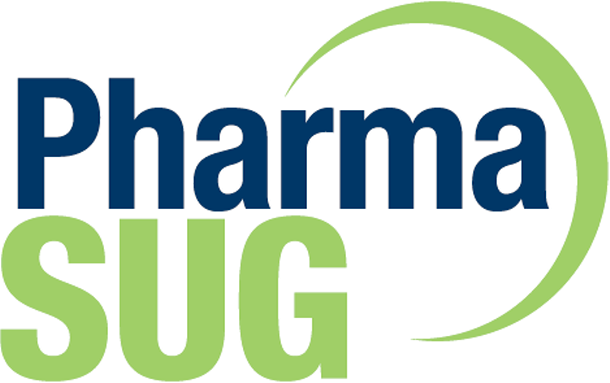         PHARMASUG SINGLE DAY EVENT 2020	                                 Friday October 23, 2020 – A Virtual Meeting                     CORPORATE SPONSORSHIP FORMGENERAL SPONSOR: (       ) US $850.00 Premier SPONSOR:  (      ) USD $2300 ; Gold SPONSOR: (       ) USD $1200COMPANY: _______________________________________ADDRESS:_________________________________________________________________________________City: _________________ State: _______Zip Code: ________ Country ________________CONTACT: Last Name __________________ ,  First  Name _________________  Title: _______________________EMAIL: _________________________    PHONE:   ___________________ FAX: _____________________2ND CONTACT: Last Name ________________,  First  Name ________________ Title: _______________________EMAIL: _________________________   PHONE:  ___________________ FAX: _____________________PAYMENT:          (        ) By Company Check. Make check payable to: “PharmaSUG”. Mail check to: PharmaSUG, 1818 MLK Jr. Blvd., Suite 106, Chapel Hill, NC 27514, USA                           (        ) By Credit Card  -    Credit Card Type:     (   ) American Express  (   ) VISA   (   ) Master Card   (    ) Discover    Account number: _______________________ Expiration Date: __________ Security code: _______    Name on Credit Card: ________________________________     Address of Card Holder in C C Bank’s Record: ______________________________________________________    Signed: _____________________________________Date: _________________________For Credit Card payment, please fax signed form to: (888)268-0065 (        ) By Wire Transfer – Please send us an email – NC2020sde@pharmasug.org - for wire transfer instruction – Once payment is received, a receipt will be emailed to you. THANK YOU FOR YOUR SPONSORSHIP!